●JDS100A和JDS100B为车用型号参数及配置区别参见参数对比表格.●JDS100C为通用型号.1参数1.1示波器参数1.2信号输出参数1.3专业万用表参数1.4电磁阀驱动盒参数2示波器使用指南2.1控制按键●JDS100A,JDS100B,JDS100C此项操作一致.按键  示波器一键直达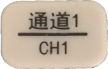 按键  万用表一键直达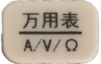 控制键功能选择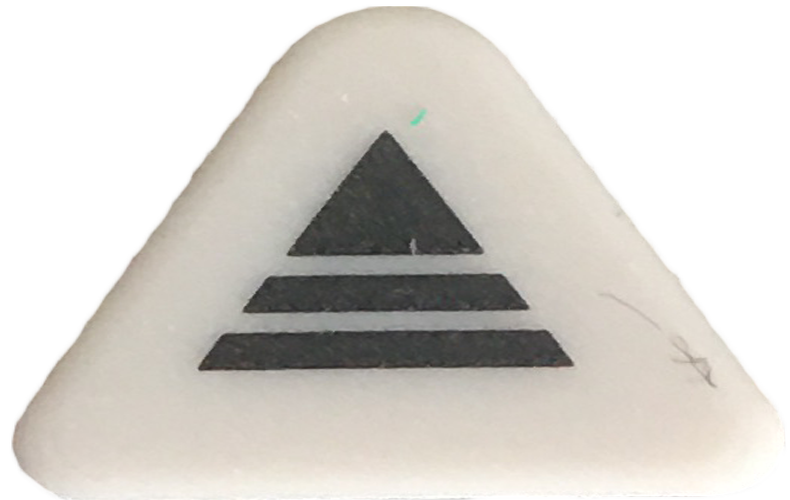 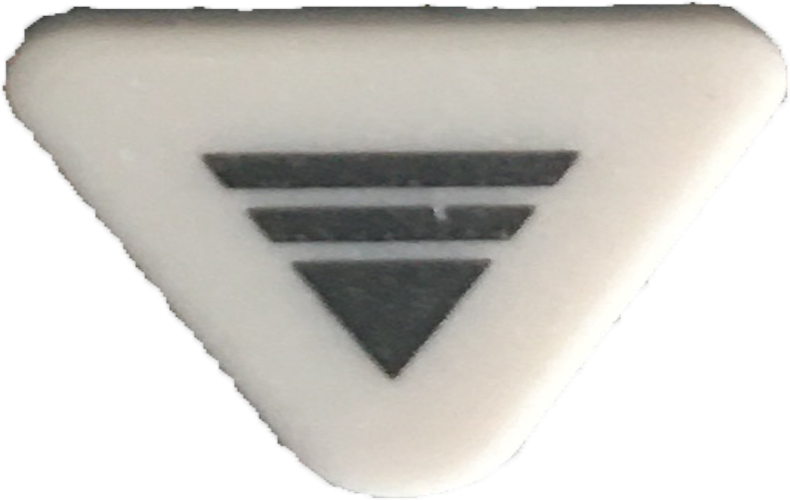 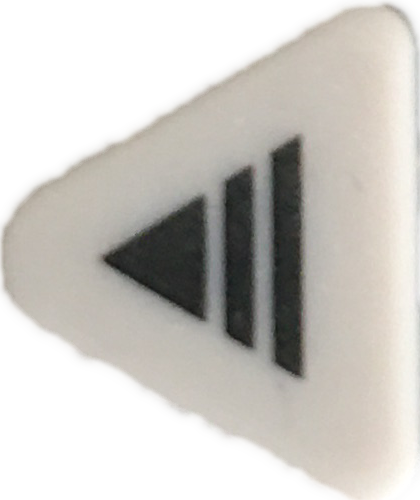 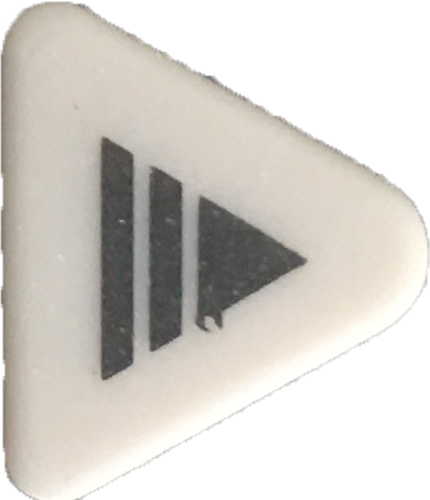 2.2主界面主界面下可通过控制键,选择功能,键确认进入.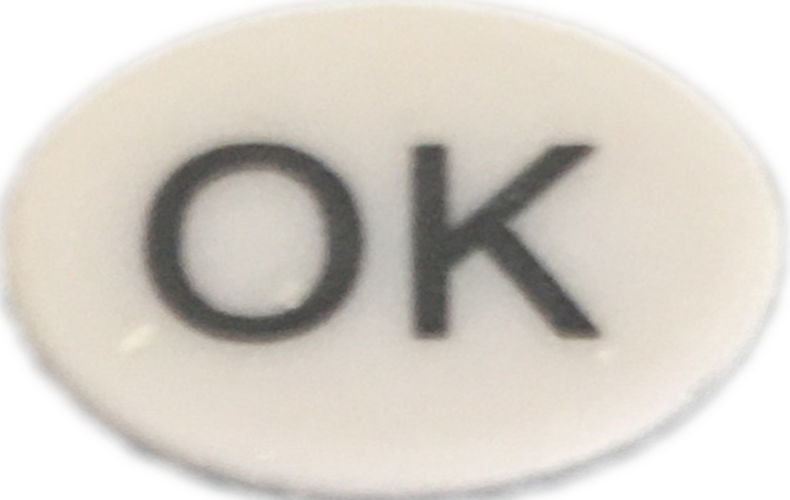 ●JDS100A和JDS100B具有车载信号提示菜单如下: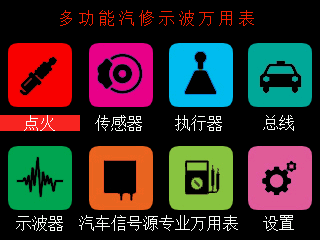 ●JDS100C主菜单如下: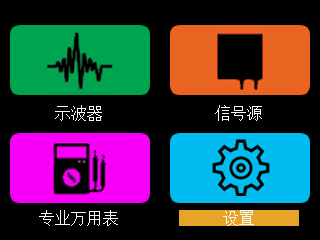 2.3 通道控制菜单●JDS100A,JDS100B,JDS100C此项操作一致.按下键进入CH1通道控制菜单.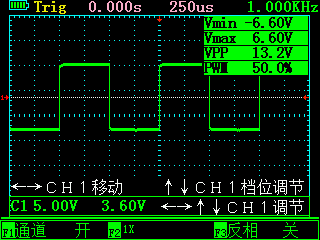 此界面下选择是否显示CH1的波形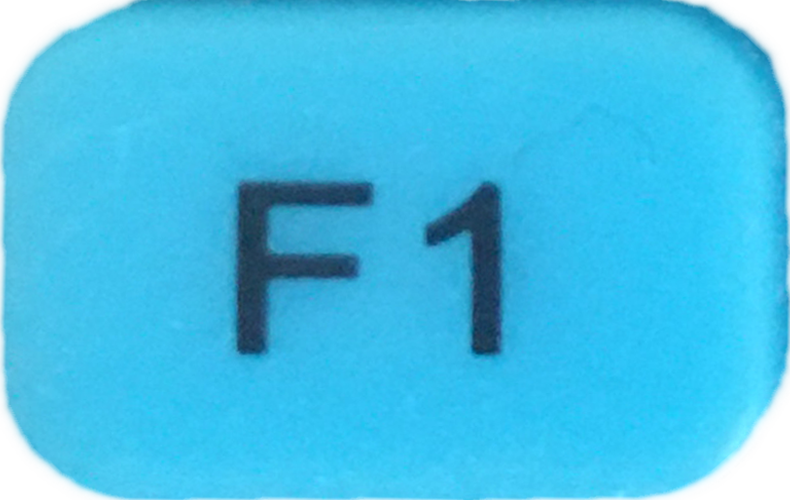 可以根据具体数值选择电压和电流以及压力的比例关系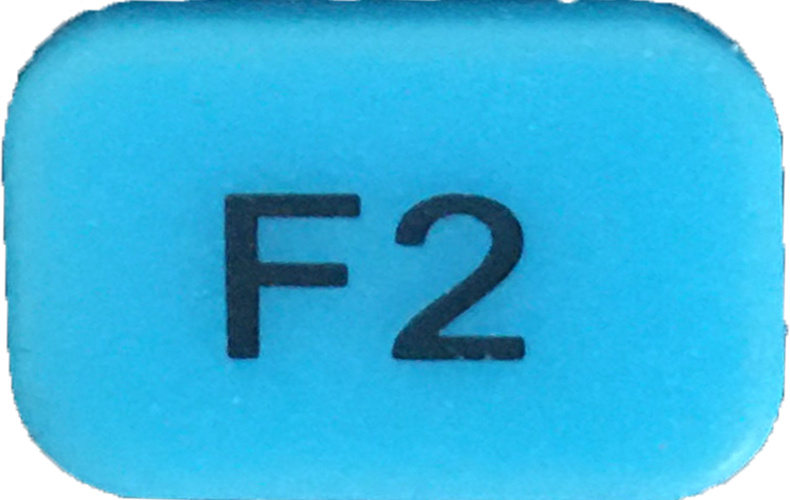 选择是否开启波形反相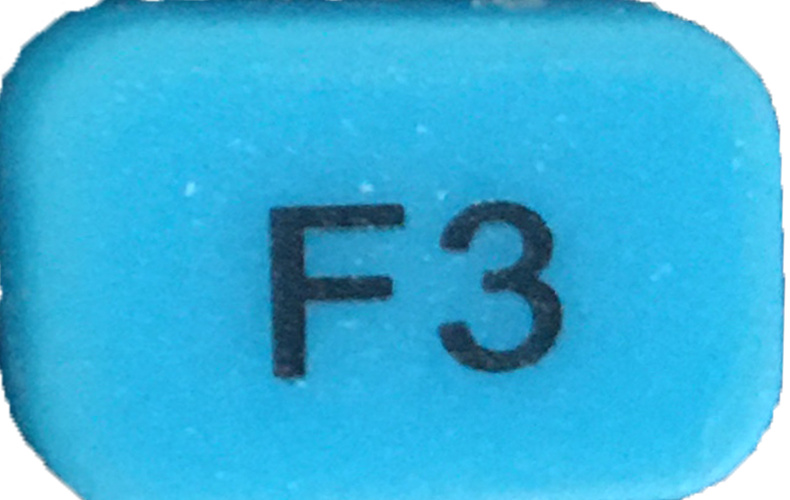 对于使用电流钳或是压力传感器的情况,再次按下键可以选择相应的单位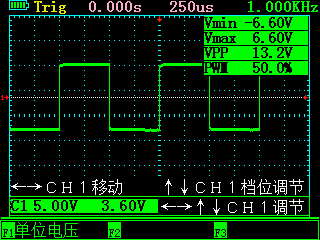 改变单位-电压V-电流A-压力B无效无效2.4 触发控制菜单●JDS100A,JDS100B,JDS100C此项操作一致.按下键进入触发控制菜单.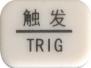 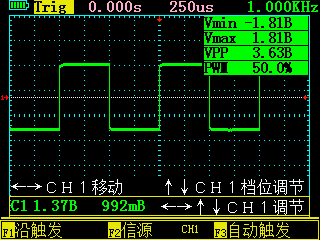  无效无效选择触发模式 - 自动触发 或 正常触发注:	自动触发: 在没有触发信号的时候,也正常显示波形数据.正常触发: 只有在出现触发信号的情况下才显示波形数据.2.5 时基控制菜单●JDS100A,JDS100B,JDS100C此项操作一致.按下键进入时基控制菜单.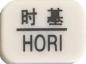 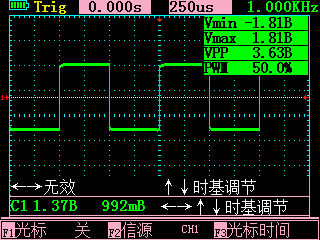 测量光标是否开启无效选择测量光标的测量对象,是时间还是电压.2.6 功能菜单●JDS100A,JDS100B,JDS100C此项操作一致.按下键进入对比波形控制菜单.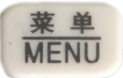 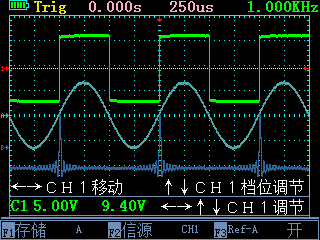 选择储存对比波形A或B无效选择是否显示对比波形.注:	在开启对比波形后,键的功能就是保存对比波形,在关闭对比波形后,键的功能是保存当前的波形数据到文件.再次按下进入出厂模式设定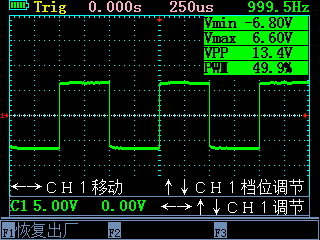 进入出厂模式无效无效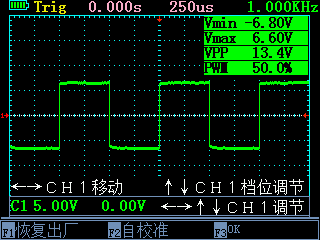 无效自动校准波形基准参数恢复出厂设置注:	在启用自动校准之前,请确认没有任何外部连接!2.7 示波器控制说明●JDS100A,JDS100B,JDS100C此项操作一致.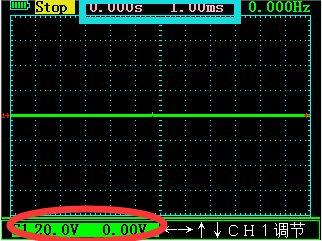 当红框内图标闪烁时		控制CH1波形移动			控制CH1波形档位变化当蓝框内图标闪烁时		控制垂直时基变化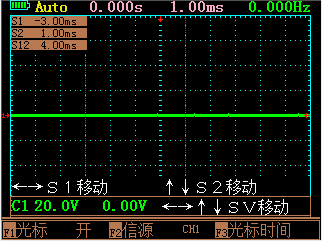 当光标打开,且在光标菜单时	控制S1移动	控制S2移动3 信号模拟●JDS100A,JDS100B为车用信号模拟器,具有X+Y曲轴及凸轮轴信号模拟功能.●JDS100C不具备X+Y曲轴及凸轮轴信号模拟功能.●JDS100A,JDS100B信号模拟菜单如下: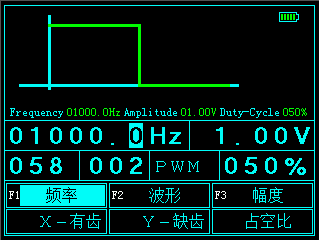  选择 频率 ↔ X-有齿 选择 波形 ↔ Y-缺齿 选择 幅度 ↔ 占空比	选择数字改变数字●JDS100C信号模拟菜单如下: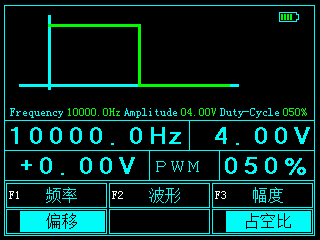  选择 频率 ↔ 偏移 选择 波形  选择 幅度 ↔ 占空比	选择数字改变数字注:波形输出的参数都是随数字的改变事实改变的.4 万用表●JDS100A,JDS100B,JDS100C此项操作一致.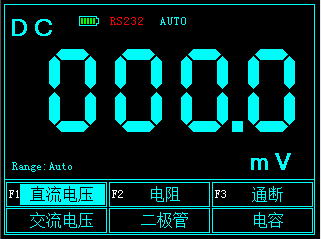  选择 直流电压 ↔ 交流电压 选择 电阻 ↔ 二极管 选择 通断 ↔ 电容 静止当前显示.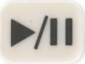 5 辅助功能说明5.1设置参数●JDS100A,JDS100B,JDS100C此项操作一致.从主菜单进入设置后,可以修改或是查看相关数据.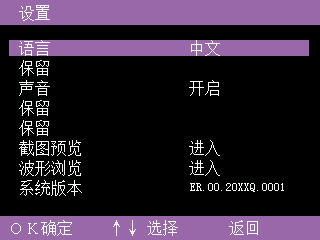 语言支持中文,英文,俄文,葡萄牙文,西班牙文.声音可以关闭.截取的图片和保存的波形都可以预览,并调出显示.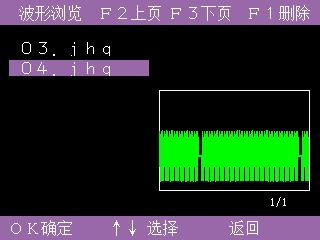 5.2 一键截图●JDS100A,JDS100B,JDS100C此项操作一致.长按 键 会弹出截图菜单,选择截图保存的编号即可.(编号范围0-7)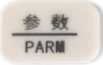 5.3 一键保存波形●JDS100A,JDS100B,JDS100C此项操作一致.在Ref_A,Ref_B都关闭的情况下,长按会弹出波形保存菜单,选择要保存波形的编号即可,(编号范围0 - 29)5.4一键保存对比波形●JDS100A,JDS100B,JDS100C此项操作一致.在Ref_A或Ref_B打开的情况下,长按就可以保存对比波形.6设备使用要点6.1示波器要点本机示波器的触发功能是由系统自动识别,无需用户调节,用户可以根据实际的显示情况选择自动触发(触发或非触发波形都会显示,一般用于周期线较强的信号)正常触发(只显示触发信号,一般用于显示偶发信号,或是间隔时间较长的周期性信号)JDS100A,JDS100B用户在使用示波器测量汽车信号的时候,不建议使用一键自动的功能,应该从预置菜单进入相应的功能,由于各个车型间的差别,在预置菜单不能完全显示波形的时候,手动调节时基或是电压档位,实现波形显示.对于有的波形触发是偶发信号的情况(波形显示时有时无),建议使用正常触发的功能,可以让波形显示的更稳定.仪器保存的波形或截图,可以通过内置U盘的方式,转移到其他仪器上打开,让重要的波形数据,有了共通性.6.2信号发生器要点DS100A,JDS100B用户从车用信号发生器预置菜单进入的功能(自定义除外),会有红色区域的限制,表示为不可调节.DS100A,JDS100B的车用信号发生器的玄波类信号,属于交流信号,会有负电压存在,但不影响整体0V - 5V的变化范围.DS100A,JDS100B型号根据实际需求默认调节偏移值,DS100C型号用户可以根据自身需求手动调节偏移值.6.3专业万用表要点●JDS100A,JDS100B,JDS100C此项操作一致.直流电压最大不要超过 600V交流电压最大不要超过 400V测量电容时容值越大充电时间越长,最大100uf时需要30s.7软件升级7.1内置U盘●JDS100A,JDS100B,JDS100C此项操作一致.在关机状态下, 和 同时按下会进入U盘模式,此时用USB线连接电脑,即可读出U盘内的内容.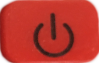 说明:本机的截图,保存的波形文件都在U盘中.可导入电脑.7.2固件升级●JDS100A,JDS100B,JDS100C此项操作一致.进入U盘模式后,将升级文件updata.bin拷入内置U盘(最好在拷入前将内置U盘格式化).按键  键按下升级.8 JDS100A,JDS100B某些功能需要用户额外购买配件实现点火->次级点火此功能需要使用 JH-01COP 独立点火探头实现.JH-01COP 独立点火探为用户自行购买●JDS100A用户需自行购买香蕉头转BNC●JDS100B标配 香蕉头转BNC.执行器->发动机气缸压力,排气压力,进气压力此功能需要使用 JH-APT_100 压力套件实现JH-APT_100 压力套件为用户自行购买●JDS100A用户需自行购买香蕉头转BNC●JDS100B标配 香蕉头转BNC.车用信号发生器如需驱动大电流的执行器.●JDS100A用户需自行购买需要用户自行购买驱动盒.●JDS100B标配驱动盒.9 JDS100B电磁阀驱动盒使用说明注意:	最好在连接驱动盒之前将输出波形调好,否则可能会造成电流过大.本驱动盒最大负载电流为2A,满载持续工作时间不超过30分钟.设备有保护装置,如果因过载造成断路,请关闭设备过5分钟后再重新链接皆可.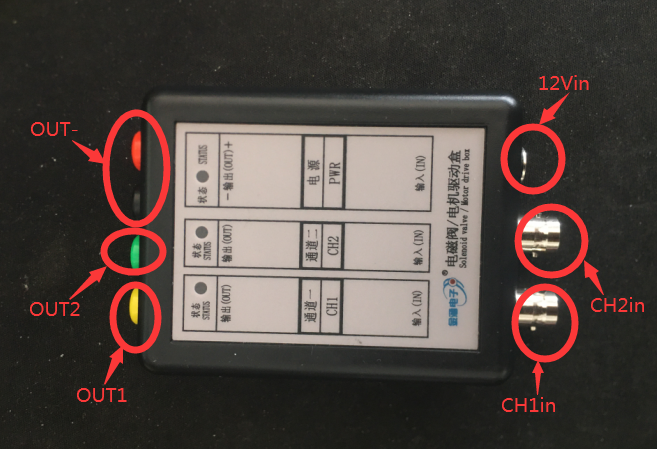 连接方法:将香蕉头转BNC接头插入设备,GND插入黑色插孔,singnal端插入信号输出口.注意区分正负极,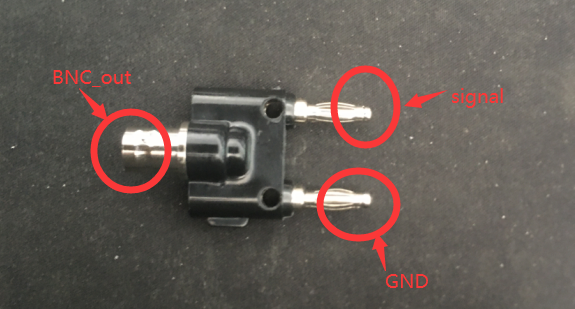 使用BNC线连接设备和驱动盒,BNC_out连接BNC_a,BNC_a再连接到驱动盒的CH1in或CH2in注意:此驱动盒为双通道结构,但本仪器为单通道输出,所以可以任意连接一个通道即可.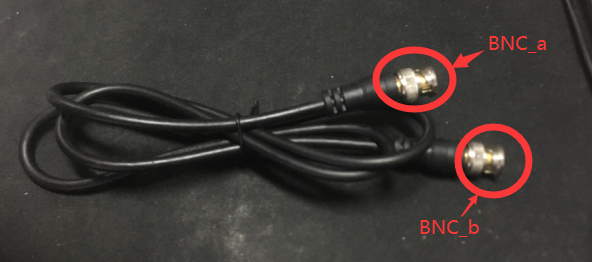 之后用电源线连接12V电压(汽车电瓶或是电源都可以).12V_out连接驱动盒的12Vin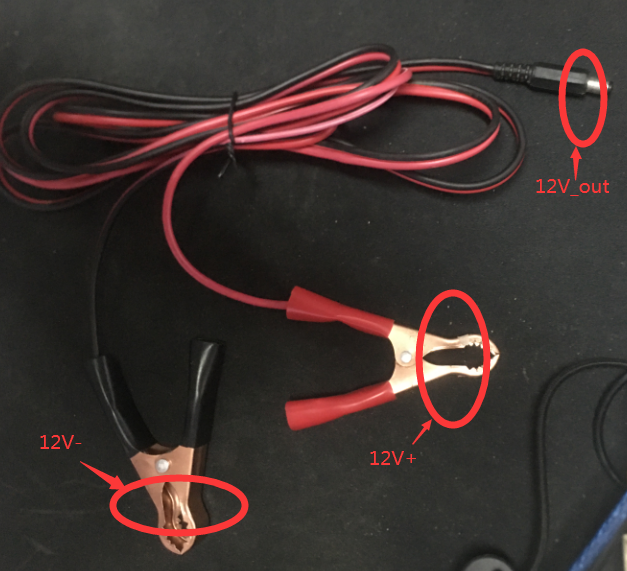 在信号源端设置好要输出的波形,之后链接要驱动的设备.如喷油嘴,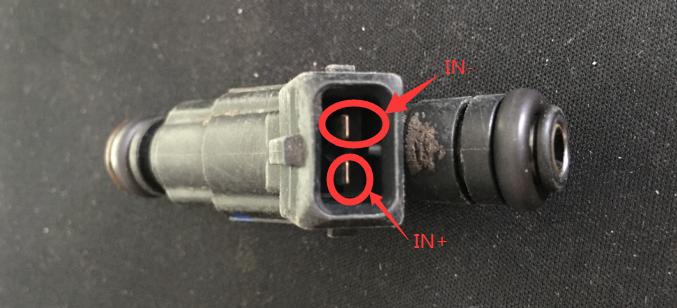 将驱动盒的OUT1或OUT2(具体看输入的是CH1in或是CH2in)链接IN+,OUT-链接IN-即可,此时调节信号源的频率或是占空比,就可以改变喷油的频度或强度.型号JDS100A（汽修款）JDS100B（汽修款）JDS100C（普通款）语言中,英,俄,西班牙,葡萄牙中,英,俄,西班牙,葡萄牙中,英,俄,西班牙,葡萄牙通道数111最大实时采样率5MSa/s5MSa/s5MSa/s带宽1M1M1M垂直分辨率12位12位12位垂直档位200mV - 50V1,2,5步进200mV - 50V1,2,5步进200mV - 100V1,2,5步进阻抗1MΩ 25pF1MΩ 25pF1MΩ 25pF输入电压小于600V使用高压探头,最大电压由探头质量决定小于600V使用高压探头,最大电压由探头质量决定小于600V使用高压探头,最大电压由探头质量决定时基范围250ns - 5s100ms - 5s 为扫描模式(scan)250ns - 5s100ms - 5s 为扫描模式(scan)250ns - 5s100ms - 5s 为扫描模式(scan)存储深度3K3K3K触发模式自动,正常自动,正常自动,正常自动检测50Hz - 1MHz50Hz - 1MHz50Hz - 1MHz光标测量时间,电压,电流,压力(手动模式)时间,电压,电流,压力(手动模式)时间,电压,电流,压力(手动模式)可记录对比波形222截图功能支持支持支持自校准支持支持支持可截图数量777可保存波形数量303030电磁阀驱动盒无无有型号JDS100A（汽修款）JDS100B（汽修款）JDS100C（普通款）通道数111频率0.1Hz - 10KHz最小分辨率1/10000.1Hz - 10KHz最小分辨率1/10000.1Hz - 10KHz最小分辨率1/1000幅度0V - 5V最小分辨率1/1000V - 5V最小分辨率1/1000V - 5V最小分辨率1/100占空比0% - 100%最小分辨率1/1000% - 100%最小分辨率1/1000% - 100%最小分辨率1/100X,Y0-990-99无偏移无无正向偏移最大5V最小分辨率1/100负向偏移最大3V最小分辨率1/100输出波形种类直流波形,正弦波,占空比波形,xy缺齿波直流波形,正弦波,占空比波形,xy缺齿波直流波形,正弦波,占空比波形型号JDS100A（汽修款）JDS100B（汽修款）JDS100C（普通款）直流电压0V - 600V0V - 600V0V - 600V交流电压0V - 400V(有效值)0V - 400V(有效值)0V - 400V(有效值)电阻0Ω - 40MΩ0Ω - 40MΩ0Ω - 40MΩ电容最大到100uf (30秒充电时间)最大到100uf (30秒充电时间)最大到100uf (30秒充电时间)二极管0V - 1.5V0V - 1.5V0V - 1.5V通断检测低于30Ω发声低于30Ω发声低于30Ω发声输入电压直流12V输入通道数2输出通道数2最大负载电流2.1A (2通道叠加)最大负载下持续时间10分钟保护电路有(当过载保护后,需要关机等待10分钟,即可再次使用)